Урок математики в 4 классеТема урока: Шкала. Цена деления шкалы.Цель: уточнить представления о шкале и цене деления шкалы, сформировать способность к определению по шкале значения величин.Задачи: создавать условия для  определения  цены деления шкалы на числовом луче, на измерительных приборах;создавать условия для развития мыслительных операций, мотивации к целенаправленной деятельности, умения оформлять свои мысли в устной форме;создавать условия для воспитания  здорового образа жизни, трудолюбия, способности к познанию.Оборудование: измерительные приборы со шкалами, компьютер, видеопроектор, планшеты  для парной  работы.Этапы урокаХод урокаОцениваемые УУДПсихологический настрой- Добрый день. Какое у вас настроение? Каким вы хотите, чтоб получился урок? Что для этого необходимо? Свою работу в конце урока оцените на шкале «успеха». 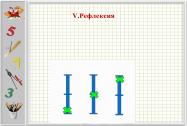 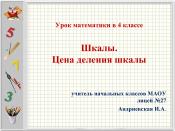 Личностные УУД:1) оцениваем мотивацию к обучению и целенаправленной деятельности;Регулятивные УУД:- оцениваем умение планировать конечного результатаI. Актуализация знаний. Работа в парах по правилам.Устный счёт .II. Создание проблемной ситуации. Постановка проблемыОценивание результатов парной работы: проанализируйте работу, сделайте вывод.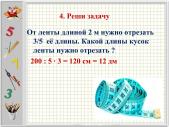 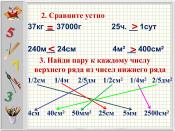 На мою электронную почту пришло письмо от известного учёного Ивана Айболитова - ветеринара, работающего научным сотрудником в Международном институте по защите и сохранению индийских и африканских слонов «Мною разработан уникальный витамин , повышающий иммунитет новорождённых слонят. Витамин необходимо принимать 5 раз в день по одной мерной ёмкости. -Помогите определить, хватит ли приготовленного витамина 1слонёнку? -Найдите способ передачи информации о количестве витамина в ёмкости. 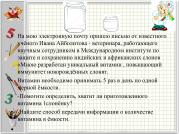 Как называется графическое изображение , которое у нас получилось в результате нашей работы?-Шкала-Слово шкала происходит от латинского слова «СКАЛЭ», которое переводится как «лестница». «СКЛЯРИС» - ступенчатый- Шкала похожа на лестницу. Чем? 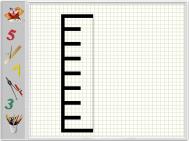 Регулятивные УУД:1)оцениваем умение работать в паре; составление плана и последовательности действий;2)оцениваем умение оценивать учебные действия в соответствии с поставленной задачей;Коммуникативные УУД:1) оцениваем умение слушать и понимать других;2) оцениваем умение оформлять свои мысли в устной форме;Познавательные УУД:1)оцениваем контроль и оценку процесса и результатов деятельностиКоммуникативные УУД:1) оцениваем умение слушать и понимать других;2) оцениваем умение строить речевое высказывание в соответствии с поставленными задачами;3)оцениваем уровень инициативного сотрудничества в работе с информациейРегулятивные УУД:1) оцениваем умение высказывать своё предположение на основе работы с материалом;2) оцениваем умение оценивать учебные действия в соответствии с поставленной задачей;3)оцениваем  способность к выбору в ситуации мотивационного конфликта;Познавательные УУД:1)оцениваем умение выделять необходимую информацию2)оцениваем умение структурировать знания3)оцениваем умение выбирать наиболее эффективные способы решения задачи в зависимости от конкретных условий4)оцениваем умение рефлексировать способы и условия действия, контролировать и оценивать процесс и результат деятельности5)оцениваем умение преобразовывать информацию в модель, где выделены существенные характеристики объектаIII. «Открытие» нового знанияIV. Первичное закреплениеФормулировка задачи урокаЗаполните понятиями пропуски в тексте. Ответ на вопрос найдите в учебнике на с. 53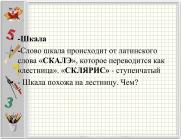 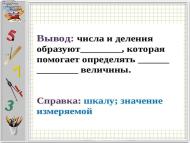 Сформулируйте задачу урока.Чему предстоит научиться на уроке?-Будем учиться определять по шкале значения величин. 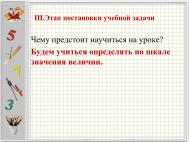 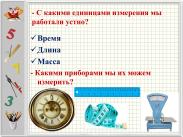 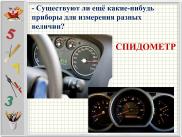  Какие величины измеряют с помощью приборов, изображённых на рисунке?- Что общего у этих приборов?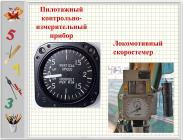 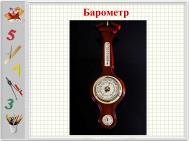 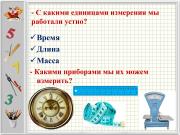 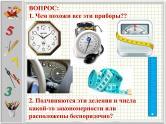 У них есть деления и числа, с помощью которых определяют значения величин.- Что необходимо для определения величин?Вывод: Для определения величин необходимы измерительные приборы, значения величин определяем по шкале.Познавательные УУД:1)оцениваем умение извлекать информацию из текста;2) оцениваем умение на основе анализа объектов делать выводы;3) оцениваем умение оформлять свои мысли в устной форме;4)оцениваем умение структурировать знания;Регулятивные УУД:1) оцениваем умение ставить задачу на основе соотнесения;2) оцениваем умение высказывать своё предположение на основе практической работы ;3) оцениваем умение оценивать учебные действия в соответствии с поставленной задачей;4) оцениваем умение осуществлять познавательную и личностную рефлексию.ФизминуткаДля профилактики простудных заболеваний и активизации работы мозга выполним дыхательную гимнастику.(Дыхательная гимнастика Стрельниковой.)- Быстрый шумный втягивающий вдох через нос, свободный естественный выдох со звуком «ха-а»- «Насос»- зевнуть, потянуться.Для определения объёма лёгких используется прибор спирометр.V.Практическая работа в группах Предъявление результатов практической работыЗадания для групп обозначены на инструктивных картах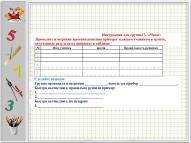 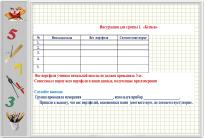 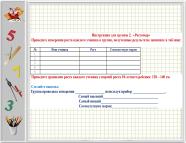 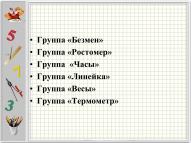 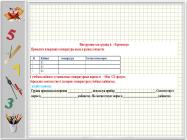 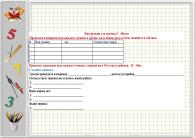 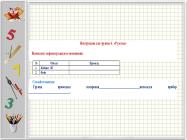 Личностные УУД:1)оцениваем степень значимости материала для каждого ученика, основываясь на заинтересованности в работе;Регулятивные УУД:1)оцениваем умение составлять план и последовательность действий 2) оцениваем умение высказывать своё предположение на основе работы с материалом 3) оцениваем умение работать в группе;Познавательные УУД:1)оцениваем  умение извлекать информацию из текста;2) оцениваем умение структурировать информацию;2) оцениваем умение на основе анализа и установлении причино-следственных связей давать объяснения и делать выводы;3)  оцениваем  умение оформлять свои мысли в устной форме;4)оцениваем  уровень осознанности усвоенного материала5)оцениваем способность к саморегуляции в групповой работе;6)оцениваем умение рефлексировать способы и условия действия, контроль и оценку процесса и результатов деятельности;7)оцениваем умение использовать знаково-символические средства при решении учебно-практических задачКоммуникативные УУД:1)оцениваем инициативное сотрудничество в работеVI. Рефлексия. Итог. Д/з-С какими новыми понятиями познакомились на сегодняшнем уроке?-Где можно использовать шкалы?-Что у вас получалось сегодня лучше?-В чём испытывали затруднения?- Что постараетесь сделать лучше на следующем уроке? Оцените свою работу на «шкале успеха». 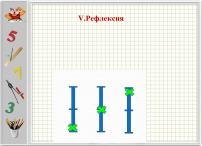 Д/з: Найти дома измерительные приборы со шкалами ,провести измерения величин.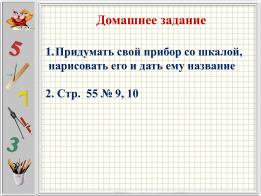 Познавательные УУД:1)оцениваем умение формулировать выводы , делать умозаключения на основе практической работы;2)оцениваем умение оценивать собственную деятельность, создавая  знаково-символическую модель;Коммуникативные УУД:1)оцениваем умение с достаточной полнотой и точностью выражать свои мысли в соответствии с задачами и условиями коммуникации